План работ по содержанию общего имущества МКД на 2022 - 2025 годД. № 2 ул.  Малыгина 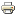 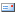 